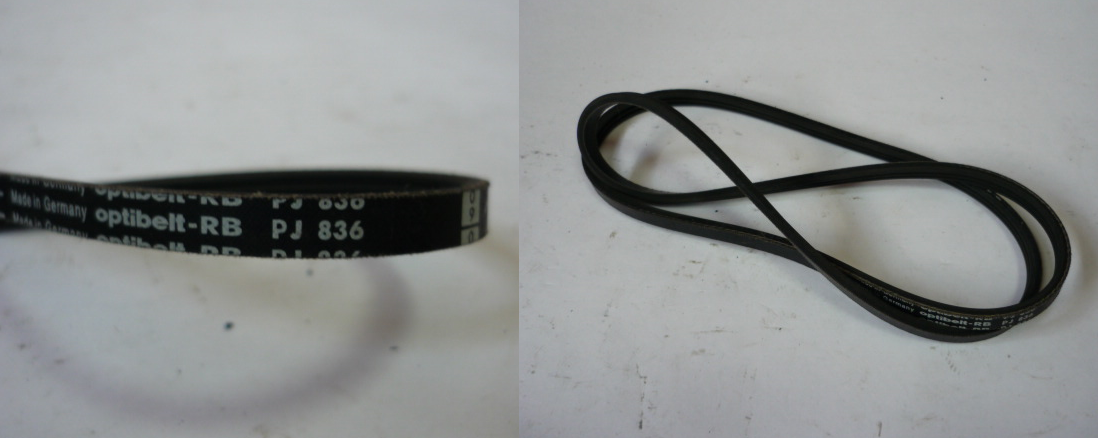 Код из 1САртикулНаименование/ Бренд/ПоставщикГабаритыД*Ш*В,ммМасса,грМатериалМесто установки/НазначениеF0029013нетРемень привода подрезной пилы PJ836L=836W=450полиуретанФорматно-раскроечные станки/Omnia 3200RF0029013нетOptibeltL=836W=450полиуретанФорматно-раскроечные станки/Omnia 3200RF0029013нетHSCL=836W=450полиуретанФорматно-раскроечные станки/Omnia 3200R